Муниципальное бюджетное общеобразовательное учреждение «Икшурминская средняя школа»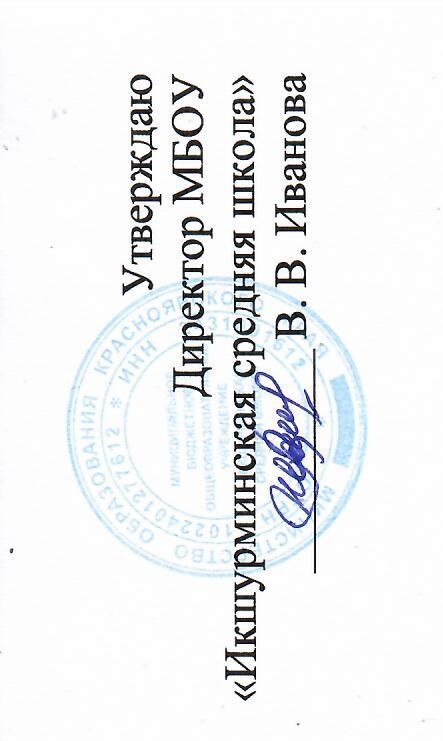 ЕДИНЫЙ  ГРАФИК  ОЦЕНОЧНЫХ  ПРОЦЕДУР на I полугодие 2023/2024 учебного годаНАЧАЛЬНОЕ ОБЩЕЕ ОБРАЗОВАНИЕ:ОСНОВНОЕ ОБЩЕЕ ОБРАЗОВАНИЕ:СРЕДНЕЕ ОБЩЕЕ ОБРАЗОВАНИЕ:Алтатская основная школа – филиал муниципального бюджетного общеобразовательного учреждения «Икшурминская средняя школа»ЕДИНЫЙ  ГРАФИК  ОЦЕНОЧНЫХ  ПРОЦЕДУР на I полугодие 2023/2024 учебного годаНАЧАЛЬНОЕ ОБЩЕЕ ОБРАЗОВАНИЕ:ОСНОВНОЕ ОБЩЕЕ ОБРАЗОВАНИЕ:Период проведения оценочной процедурыСентябрьСентябрьСентябрьСентябрьСентябрьОктябрьОктябрьОктябрьОктябрьОктябрьНоябрьНоябрьНоябрьНоябрьНоябрьДекабрьДекабрьДекабрьДекабрьДекабрьВсегоФедеральные оценочные процедурыРегиональные  оценочные процедурыМуниципальные   оценочные процедурыОценочные процедуры по инициативе ООВсего Федеральные оценочные процедурыРегиональные  оценочные процедурыМуниципальные   оценочные процедурыОценочные процедуры по инициативе ООВсегоФедеральные оценочные процедурыРегиональные  оценочные процедурыМуниципальные   оценочные процедурыОценочные процедуры по инициативе ООВсегоФедеральные оценочные процедурыРегиональные  оценочные процедурыМуниципальные   оценочные процедурыОценочные процедуры по инициативе ООВсего В I полугодии 2023-2024 учебного года1 классы1 классы1 классы1 классы1 классы1 классы1 классы1 классы1 классы1 классы1 классы1 классы1 классы1 классы1 классы1 классы1 классы1 классы1 классы1 классы1 классы1 классыРусский язык1111113Литературное чтение11112Математика1111113Окружающий мир11112ТехнологияИзобразительное искусство111Музыка111Физическая культура1112 классы2 классы2 классы2 классы2 классы2 классы2 классы2 классы2 классы2 классы2 классы2 классы2 классы2 классы2 классы2 классы2 классы2 классы2 классы2 классы2 классы2 классыРусский язык11112Литературное чтение11112Родной языкЛитературное чтение на родном языкеМатематика11112Окружающий мирИностранный язык (английский)ТехнологияИзобразительное искусствоМузыкаФизическая культура3 классы3 классы3 классы3 классы3 классы3 классы3 классы3 классы3 классы3 классы3 классы3 классы3 классы3 классы3 классы3 классы3 классы3 классы3 классы3 классы3 классы3 классыРусский язык11112Литературное чтение11112Родной языкЛитературное чтение на родном языкеМатематика11112Окружающий мирТехнологияИностранный язык (английский)Изобразительное искусствоМузыкаФизическая культура4 классы4 классы4 классы4 классы4 классы4 классы4 классы4 классы4 классы4 классы4 классы4 классы4 классы4 классы4 классы4 классы4 классы4 классы4 классы4 классы4 классы4 классыРусский язык11112Литературное чтение11112Математика11112Окружающий мирТехнологияИностранный язык (английский)ОРКСЭ (ОПК)Изобразительное искусствоМузыкаФизическая культураПериод проведения оценочной процедурыСентябрьСентябрьСентябрьСентябрьСентябрьОктябрьОктябрьОктябрьОктябрьОктябрьНоябрьНоябрьНоябрьНоябрьНоябрьДекабрьДекабрьДекабрьДекабрьДекабрьВсегоФедеральные оценочные процедурыРегиональные  оценочные процедурыМуниципальные   оценочные процедурыОценочные процедуры по инициативе ООВсего Федеральные оценочные процедурыРегиональные  оценочные процедурыМуниципальные   оценочные процедурыОценочные процедуры по инициативе ООВсегоФедеральные оценочные процедурыРегиональные  оценочные процедурыМуниципальные   оценочные процедурыОценочные процедуры по инициативе ООВсегоФедеральные оценочные процедурыРегиональные  оценочные процедурыМуниципальные   оценочные процедурыОценочные процедуры по инициативе ООВсего В I полугодии 2023-2024 учебного года5 классы5 классы5 классы5 классы5 классы5 классы5 классы5 классы5 классы5 классы5 классы5 классы5 классы5 классы5 классы5 классы5 классы5 классы5 классы5 классы5 классы5 классыРусский язык111Литература11112Иностранный язык (английский, немецкий)11112Математика111История11112География11112Биология111ОДНКНР 111Технология11112Изобразительное искусство111Музыка111Физическая культура111126 классы6 классы6 классы6 классы6 классы6 классы6 классы6 классы6 классы6 классы6 классы6 классы6 классы6 классы6 классы6 классы6 классы6 классы6 классы6 классы6 классы6 классыРусский язык11112Литература1111113Родной язык111Родная литература Иностранный язык (английский, немецкий)11112Второй иностранный язык111Математика11112История России. Всеобщая историяОбществознание111География111Биология111Изобразительное искусство111Музыка111Технология111Физическая культура1117 классы7 классы7 классы7 классы7 классы7 классы7 классы7 классы7 классы7 классы7 классы7 классы7 классы7 классы7 классы7 классы7 классы7 классы7 классы7 классы7 классы7 классыРусский язык11112Литература11112Родной язык111Родная литератураИностранный язык (английский, немецкий)11112Второй иностранный язык (английский,немецкий)111Алгебра11112Геометрия11112Информатика111История России. Всеобщая история11112Обществознание111География111БиологияФизика111Изобразительное искусство111Музыка111Технология111Физическая культура1118 классы8 классы8 классы8 классы8 классы8 классы8 классы8 классы8 классы8 классы8 классы8 классы8 классы8 классы8 классы8 классы8 классы8 классы8 классы8 классы8 классы8 классыРусский язык11112Литература11112Родной язык111Родная литература Иностранный язык (английский, немецкий)1112Второй иностранный язык (английский, немецкий)111Алгебра111Геометрия11112Информатика111История России. Всеобщая история11112Обществознание111География11112Биология111ФизикаХимия111Изобразительное искусствоМузыка111Технология111Физическая культура111ОБЖ1119 классы9 классы9 классы9 классы9 классы9 классы9 классы9 классы9 классы9 классы9 классы9 классы9 классы9 классы9 классы9 классы9 классы9 классы9 классы9 классы9 классы9 классыРусский язык11112Литература11112Иностранный язык (английский, немецкий)11112Алгебра11112Геометрия11112Информатика111История России. Всеобщая история11112Обществознание111География11112Биология11112Физика11112Химия111Физическая культура11112ОБЖ111Период проведения оценочной процедурыПериод проведения оценочной процедурыСентябрьСентябрьСентябрьСентябрьСентябрьСентябрьСентябрьСентябрьСентябрьОктябрьОктябрьОктябрьОктябрьОктябрьНоябрьНоябрьНоябрьНоябрьНоябрьДекабрьДекабрьДекабрьДекабрьДекабрьДекабрьДекабрьВсегоФедеральные оценочные процедурыФедеральные оценочные процедурыРегиональные  оценочные процедурыРегиональные  оценочные процедурыМуниципальные   оценочные процедурыМуниципальные   оценочные процедурыОценочные процедуры по инициативе ОООценочные процедуры по инициативе ООВсего Федеральные оценочные процедурыРегиональные  оценочные процедурыМуниципальные   оценочные процедурыОценочные процедуры по инициативе ООВсегоФедеральные оценочные процедурыРегиональные  оценочные процедурыМуниципальные   оценочные процедурыОценочные процедуры по инициативе ООВсегоФедеральные оценочные процедурыФедеральные оценочные процедурыРегиональные  оценочные процедурыРегиональные  оценочные процедурыМуниципальные   оценочные процедурыОценочные процедуры по инициативе ООВсего В I полугодии 2023-2024  учебного года10 класс10 класс10 класс10 класс10 класс10 класс10 класс10 класс10 класс10 класс10 класс10 класс10 класс10 класс10 класс10 класс10 класс10 класс10 класс10 класс10 класс10 класс10 класс10 класс10 класс10 класс10 класс10 класс10 классРусский язык111Литература11112Родной язык111Иностранный язык (английский)11112Математика 11112Информатика111История 11112Обществознание (включая экономику и право)111География111Биология111Физика11112Астрономия111Химия111Индивидуальный проект111Физическая культура11112ОБЖ11111 классы11 классы11 классы11 классы11 классы11 классы11 классы11 классы11 классы11 классы11 классы11 классы11 классы11 классы11 классы11 классы11 классы11 классы11 классы11 классы11 классы11 классы11 классы11 классы11 классы11 классы11 классы11 классы11 классыРусский язык1122Литература11112Родная литер.111Иностранный язык (английский, немецкий)11112Математика 11112Информатика111История 11112Обществознание 111География111Биология111Физика11112Химия111Физическая культура11112ОБЖ111Период проведения оценочной процедурыСентябрьСентябрьСентябрьСентябрьСентябрьОктябрьОктябрьОктябрьОктябрьОктябрьНоябрьНоябрьНоябрьНоябрьНоябрьДекабрьДекабрьДекабрьДекабрьДекабрьВсегоФедеральные оценочные процедурыРегиональные  оценочные процедурыМуниципальные   оценочные процедурыОценочные процедуры по инициативе ООВсего Федеральные оценочные процедурыРегиональные  оценочные процедурыМуниципальные   оценочные процедурыОценочные процедуры по инициативе ООВсегоФедеральные оценочные процедурыРегиональные  оценочные процедурыМуниципальные   оценочные процедурыОценочные процедуры по инициативе ООВсегоФедеральные оценочные процедурыРегиональные  оценочные процедурыМуниципальные   оценочные процедурыОценочные процедуры по инициативе ООВсего В I полугодии 2023-2024 учебного года1 классы1 классы1 классы1 классы1 классы1 классы1 классы1 классы1 классы1 классы1 классы1 классы1 классы1 классы1 классы1 классы1 классы1 классы1 классы1 классы1 классы1 классыРусский язык111Литературное чтение111Математика111Окружающий мир11112Технология11112Изобразительное искусство11112Музыка11112Физическая культура11112Период проведения оценочной процедурыСентябрьСентябрьСентябрьСентябрьСентябрьОктябрьОктябрьОктябрьОктябрьОктябрьНоябрьНоябрьНоябрьНоябрьНоябрьДекабрьДекабрьДекабрьДекабрьДекабрьВсегоФедеральные оценочные процедурыРегиональные  оценочные процедурыМуниципальные   оценочные процедурыОценочные процедуры по инициативе ООВсего Федеральные оценочные процедурыРегиональные  оценочные процедурыМуниципальные   оценочные процедурыОценочные процедуры по инициативе ООВсегоФедеральные оценочные процедурыРегиональные  оценочные процедурыМуниципальные   оценочные процедурыОценочные процедуры по инициативе ООВсегоФедеральные оценочные процедурыРегиональные  оценочные процедурыМуниципальные   оценочные процедурыОценочные процедуры по инициативе ООВсего В I полугодии 2023-2024 учебного года5 классы5 классы5 классы5 классы5 классы5 классы5 классы5 классы5 классы5 классы5 классы5 классы5 классы5 классы5 классы5 классы5 классы5 классы5 классы5 классы5 классы5 классыРусский язык11112Литература11112Иностранный язык (английский, немецкий)1111113Математика11112История11112География11112Биология11112ОДНКНР Технология11112Изобразительное искусство111Музыка111Физическая культура111128 классы8 классы8 классы8 классы8 классы8 классы8 классы8 классы8 классы8 классы8 классы8 классы8 классы8 классы8 классы8 классы8 классы8 классы8 классы8 классы8 классы8 классыРусский язык11112Литература11112Иностранный язык (английский, немецкий)11112Второй иностранный язык (английский, немецкий)Алгебра11112Геометрия11112Информатика11112История России. Всеобщая история11112Обществознание111География11112Биология11112Физика11112Химия11112Изобразительное искусство111Музыка111Технология111Физическая культура11112ОБЖ111